BON DE COMMANDE 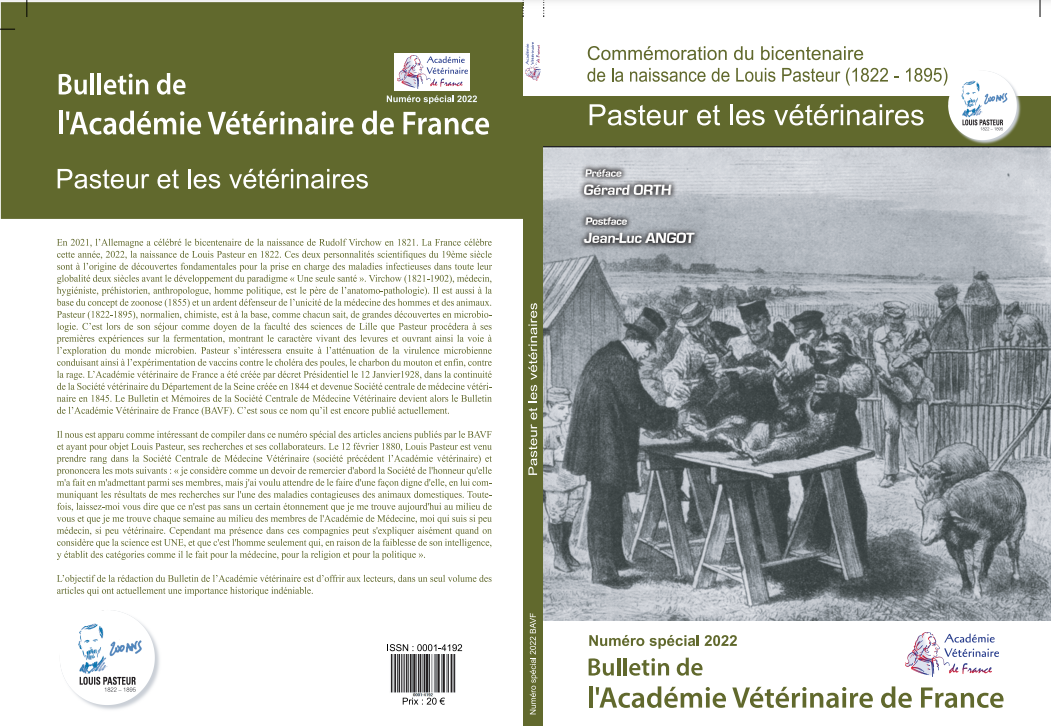 La France célèbre cette année, la naissance de Louis Pasteur en 1822. Il nous a semblé intéressant de compiler dans ce numéro spécial des articles anciens publiés par le BAVF et ayant pour objet Louis Pasteur, ses recherches et ses collaborateurs. Ce volume spécial « Pasteur et les vétérinaires », de 140 pages imprimées, est en vente au prix de 20 euros. Il est préfacé par G Orth de l’Académie des Sciences et bénéficie d’une postface de JL Angot (AV, Prezode)Pour l’acheter, merci d’effectuer un virement : - soit sur le compte Helloasso (cliquez ici), option recommandée pour les membres de l’AVF- soit sur le compte bancaire de l’Académie vétérinaire (achats groupés, non membres de l’AVF)Dans ce dernier cas, envoyer le bon de commande dument rempli avec le justificatif du transfert par e-mail à Mme Muriel Mateo (muriel.mateo@ordre.veterinaire.fr)Académie vétérinaire de France      BIC : CRLYFRPP   IBAN : FR24 3000 2008 1600 0004 5746 F75 NOM : …………………………………………………………………… Prénom : ……………….……………………………Rue/avenue/bd : ……………………………………………………………………………………………………………………Ville : ……………………………………..	Code Postal : ………………….. Pays : ………………………Courriel : ……………………………………………………………………*Une réduction est offerte pour les achats de plus de 3 exemplaires, merci de contacter la rédaction à bullacadvet@gmail.comDésignationDésignationPrix unitaire TTC (€)Nombre*Prix total TTC (€)Numéro spécial du Bulletin "Pasteur et les Vétérinaire »Numéro spécial du Bulletin "Pasteur et les Vétérinaire »20Achat groupé Numéros spéciaux « Pasteur » et « Coronavirus » (soit une réduction de 10 €)Achat groupé Numéros spéciaux « Pasteur » et « Coronavirus » (soit une réduction de 10 €)40Frais de port (livraison en 2 semaines ouvrables) Frais de port si achat des 2 numéros spéciauxFrais de port (livraison en 2 semaines ouvrables) Frais de port si achat des 2 numéros spéciaux68TotalTotal